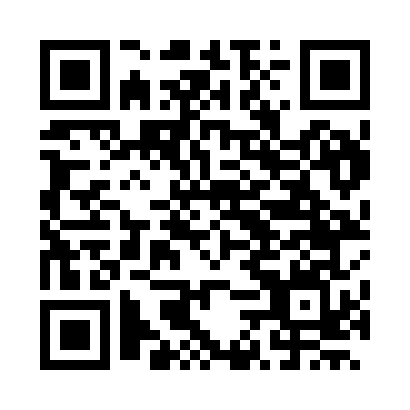 Prayer times for Lorges, FranceWed 1 May 2024 - Fri 31 May 2024High Latitude Method: Angle Based RulePrayer Calculation Method: Islamic Organisations Union of FranceAsar Calculation Method: ShafiPrayer times provided by https://www.salahtimes.comDateDayFajrSunriseDhuhrAsrMaghribIsha1Wed5:176:361:515:509:0710:262Thu5:156:341:515:519:0910:283Fri5:136:321:515:519:1010:294Sat5:116:311:515:529:1110:315Sun5:096:291:515:529:1310:336Mon5:076:281:515:539:1410:357Tue5:056:261:515:539:1510:378Wed5:036:251:505:549:1710:399Thu5:016:231:505:549:1810:4010Fri5:006:221:505:559:1910:4211Sat4:586:211:505:559:2110:4412Sun4:566:191:505:569:2210:4613Mon4:546:181:505:569:2310:4814Tue4:526:171:505:579:2510:5015Wed4:506:151:505:579:2610:5116Thu4:496:141:505:589:2710:5317Fri4:476:131:505:589:2910:5518Sat4:456:121:505:599:3010:5719Sun4:446:111:515:599:3110:5820Mon4:426:101:516:009:3211:0021Tue4:406:081:516:009:3311:0222Wed4:396:071:516:019:3511:0323Thu4:376:061:516:019:3611:0524Fri4:366:051:516:019:3711:0725Sat4:346:051:516:029:3811:0826Sun4:336:041:516:029:3911:1027Mon4:326:031:516:039:4011:1228Tue4:306:021:516:039:4111:1329Wed4:296:011:526:049:4211:1530Thu4:286:011:526:049:4311:1631Fri4:276:001:526:049:4411:17